                        فرم در خواست آزمایش                                         آزمایشگاه ارسال کننده :                                                               مسئول ارسال کننده :                                                          تاریخ:                          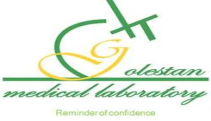 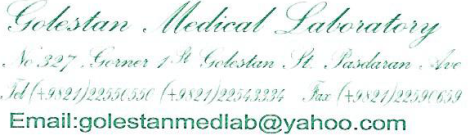 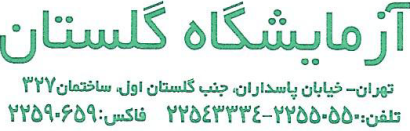 توضیحاتنوع نمونهآزمایش های درخواستیسنجنسشماره ارسالینام ونام خانوادگیردیف123456789101112